Výukový materiál vytvořený v rámci projektu „EU peníze školám“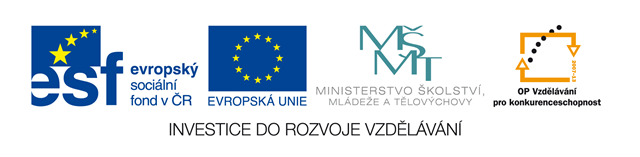 Škola: Střední škola právní – Právní akademie, s.r.o.Typ šablony:	III/2 Inovace a zkvalitnění výuky prostřednictvím ICTProjekt: 				CZ.1.07/1.5.00/34.0236Tematická oblast:	ÚčetnictvíAutor: 				Ing. Vlasta StrakováTéma: 				Opakování II. Číslo materiálu: 	VY_32_INOVACE_UC_17_opakování II.Datum tvorby: 		22. 5. 2013Anotace: 	Prezentace je určena pro žáky 2., 3. 4. ročníku SŠ, slouží k procvičení učiva a ověření znalostí žáků.Klíčová slova: 	účtování, předkontace, účty aktivní, pasivní, nákladové, výnosovéPodle předkontace doplňte příslušný text a potřebný účetní dokladVZORZadáníŘešeníCVIČENÍŘEŠENÍZDROJEMrkosová J.: Účetnictví 2011, vydání první, Brno, Computer Press, a.s., 2011, ISBN 978-80-251-3422-1Není-li uveden zdroj, je použitý materiál z vlastních zdrojů autorky.ÚDdokladpopis účetního případuMDD1.221311ÚDdokladpopis účetního případuMDD1.VBÚÚhrada od odběratele221311dokladpopis účetního případuMDD1.111, 3433212.5213313.2112614.5011125.311642, 3436.2612217.3312218.5622219.55108210.53134511.33134212.54211213.11162214.53821315.54913216.502, 34332117.11211118.21131119.33521120.211335dokladpopis účetního případuMDD1.FAPFaktura za materiál111, 3433212.ZVLPřiznány hrubé mzdy5213313.PPDDotace pokladny2112614.VMateriál vydán do výroby5011125.FAVProdán nepotřebný materiál311642, 3436.VBÚDotace pokladny2612217.VBÚZaplaceny mzdy3312218.VBÚZaplaceny úroky5622219.VÚDZúčtování odpisů55108210.VÚDPředpis daně silniční53134511.ZVLZúčtování zálohy daně ze mzdy33134212.VVyskladnění prodaného materiálu54211213.VÚDVlastní doprava materiálu11162214.VVydány kolky ke spotřebě53821315.VÚDManko na zboží54913216.FAPFaktura za elektřinu502, 34332117.PMateriál přijat na sklad11211118.PPDOdběratel zaplatil v hotovosti21131119.VPDVyplacena záloha na služební cestu33521120.PPDPracovník uhradil zaviněné manko211335